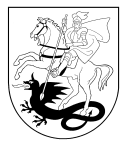 MARIJAMPOLĖS SAVIVALDYBĖS ADMINISTRACIJABiudžetinė įstaiga,  J. Basanavičiaus a. 1, 68307 Marijampolė,  tel.: (8 343)  90 011, 90 062, el. p. .Duomenys kaupiami ir saugomi Juridinių asmenų registre, kodas 188769113DĖL DARBO ORGANIZAVIMO KARANTINO METULietuvos Respublikos Vyriausybei 2020 m. spalio 21 d. nutarimu Nr. 1159 „Dėl karantino kai kurių savivaldybių teritorijose paskelbimo“ Marijampolės savivaldybėje nuo 2020 m. spalio 26 d. 00:00 val. iki 2020 m. lapkričio 9 d. 24:00 val. paskelbus karantiną, siunčiame informaciją apie švietimo įstaigų darbo organizavimą:1. Karantino metu ikimokyklinio ugdymo įstaigos dirbs įprastu būdu, laikantis Lietuvos Respublikos sveikatos apsaugos ministro-valstybės lygio ekstremalios situacijos operacijų vadovo nustatytų asmenų srautų valdymo, saugaus atstumo laikymosi ir kitų būtinų visuomenės sveikatos saugos, higienos, asmenų aprūpinimo būtinosiomis asmens apsaugos priemonėmis sąlygų.2. Bendrojo ugdymo mokyklų priešmokyklinukai ir 1-12 klasių mokiniai vieną savaitę, t.y. nuo 2020 m. spalio 26 d. iki 2020 m. spalio 30 d., atostogaus. Nuo 2020 m. lapkričio 3 d.  priešmokyklinio  ir pradinio ugdymo mokiniams ugdymas bus vykdomas kontaktiniu, 5-12 klasių mokiniams – nuotoliniu būdu.3. „Žiburėlio“ mokyklos-daugiafunkcio centro specialiųjų (lavinamųjų) klasių mokiniai mokysis kontaktiniu būdu.4. Neformalusis vaikų švietimas šias dvi savaites vyks tik nuotoliniu būdu. Jei to daryti neįmanoma dėl veiklos specifikos, tai neformaliojo švietimo veikla minėtu laikotarpiu stabdoma.5.  Švietimo įstaigų sporto salės, kitos ugdymo patalpos karantino metu nenuomojamos.6. Švietimo pagalba karantino metu teikiama įprastu (ikimokyklinukams, priešmokyklinukams ir pradinukams) ir nuotoliniu būdu (5-12 klasių mokiniams). 7.  1-4 klasių mokinių pailgintos dienos grupės galės vykti. 8. 5-12 klasių mokiniams, gaunantiems nemokamą maitinimą mokyklose, už mokymosi nuotoliniu būdu savaitę turės būti sudaryti ir išduoti maisto daviniai. 9. Darbas švietimo įstaigose organizuojamas ir klientai aptarnaujami vadovaujantis Lietuvos Respublikos Vyriausybės 2020 m. spalio 21 d. nutarimo Nr. 1159 „Dėl karantino kai kurių savivaldybių teritorijose paskelbimo“ 2.2.1. papunkčiu.Atsižvelgdami į nepalankią situaciją dėl COVID-19 ligos (koronaviruso infekcijos), prašome užtikrinti visų Lietuvos Respublikos sveikatos apsaugos ministro-valstybės lygio ekstremalios situacijos valstybės operacijų vadovo sprendimų vykdymą.Laimutė Jakevičienė, (8 343)  90 072, el.p. laimute.jakeviciene@marijampole.lt Švietimo įstaigų ir sporto centro vadovams2020-10-23	Nr. SA-                  (23.7.E)Švietimo įstaigų ir sporto centro vadovamsAdministracijos direktoriusKarolis Podolskis